To all World Archery Member AssociationsDear President,As Chair of the Local Organising Committee (LOC) of the fourth stage of the Hyundai Archery World Cup to be held in Medellín, Colombia, on July 18-24, 2022, I would like to invite you all to be part of one of the most important archery events to take place in the Americas and the world in 2022. Medellin is surrounded by majestic mountains. It is the country’s second largest city, industrial capital, business centre, and beating heart of commerce. Through conviction and political will, we have taken on the challenge of transforming Medellin into a city where justice, solidarity and acceptance are paramount.   The city has a deeply ingrained culture of service based on the friendliness, respect and warmth of its people. Its local government and institutions are fully committed to the city’s development. Its modern infrastructure offers absolute comfort when hosting world class events. Athletes of the world do know that Medellin is also a city where magnificent archery events can be staged. In the past 9 years, Medellin has successfully hosted 5 stages of the Hyundai World Cup. Participants from more than 40 countries have enjoyed the experience of shooting in our city. Those who joined us previously will certainly want to come back and be our best ambassadors to advertise our 2022 stage among the rest of the athletes of the world.Welcome to this amazing city that reinvents itself every day. Our targets look forward to embracing your arrows, just as our hearts are ready to make your visit unforgettably enjoyable. “Come and discover hundreds of reasons to visit and endless excuses to come back”.Sincerely yours,Maria Emma GaviriaWorld Cup Medellin OC ChairmanImportant Dates:Please find enclosed detailed information regarding this event. To register participation, please complete all the necessary sections in WAREOS (https://extranet.worldarchery.sport) within the deadlines listed below.Summary of deadlines:Please respect the stated deadlines.PRELIMINARY PROGRAMMENOTE: This preliminary programme is subject to change according to participation and TV requirements. All changes will be published and distributed in good time. PRELIMINARY & FINAL REGISTRATIONAll entries, accommodation reservations, transport needs, flight arrival/departure information and visa invitation letter requests are to be completed using the World Archery Online Registration System WAREOS https://extranet.worldarchery.sport. This system handles the entire registration process for this event. No entry forms, hotel reservations or transportation forms will be accepted; all information must be entered into WAREOS.Member associations can login to WAREOS at https://extranet.worldarchery.sport with the username and password assigned by World Archery. After entering WAREOS, selecting the event from the list will allow a member association to register their athletes. Select/press the “Entries” button to see the list of categories in the event. Select/press the “category” to enter the athlete and official numbers/details participating for that event. A WAREOS User Manual can be downloaded in PDF format (English) upon login.Contact wareos@archery.sport with any questions regarding technical problems on WAREOS. For any question regarding the organisation of the event (transport, accommodation, meals, invoices, visa etc.) please contact directly the LOC.A maximum number of 4 athletes per country can be registered into each category of the event. Preliminary entries should be completed using WAREOS.Member Associations can only use WAREOS to make any changes or amendments to entries and will be able to do so at any time. An email will automatically notify the Organising Committee and Member Association of any changes made in WAREOS. ENTRY FEES	 Individual	250 USD per athlete Official	115 USD per person Guest 	100 USD per person ENTRY FEES IN NON-OFFICIAL HOTELS Individual	500 USD per athlete Official	230 USD per personEntry fees for individual/Official include airport transfer to hotels, daily local transport to and from the practice field to/from official hotels during the qualification, elimination and finals venues (timetable to be confirmed on site). Entry fee for guest includes daily local transport to and from the practice field to/from official hotels during the qualification, elimination and finals venues. They have no field of play access. Any changes that are made after the deadlines specified or if entries differ by more than 4 athletes from the preliminary entries, the following penalty fees will automatically be applied. PENALTY FEES TO BE PAID TO ORGANISING COMMITTEEPENALTY FEES TO BE PAID TO WORLD ARCHERY (CHF)NOTE: CHF currency exchange rates will be those on the date of the event.Member Associations that have penalty fees outstanding from 2021 will need to have paid these penalty fees before being eligible to enter and compete. Any entries received less than 3 days before the team managers meeting for a Hyundai Archery World Cup will be refused if no preliminary entry and/or final entry are made prior. This decision cannot be appealed by the teams and is fully compliant with the current World Archery rules, article 3.7.1.2. Entries received after the deadlines, are subject to penalties as clearly stated in the rule book and the invitation documents of World Cups and World Championships. A Member Association that has made final entries in WAREOS and does not participate will be invoiced for the number of entries entered in the system, unless they have informed World Archery and the Organising Committee in writing at least one week prior to the event that they are unable to attend.ACCOMMODATION City Express Hotel – Four Star HotelSingle Room price: 		USD 140.00 per room Number of rooms: 		87Double/Twin Room price: 	USD 236.00 per roomNumber of rooms: 		57Board plan: 			breakfast and lunch (lunch will be served at the venue) Check-in from 			July 16, 2022 (15:00)Check-out 			July 25, 2022 (12:00)Hotel website: https://www.cityexpress.com/hoteles-colombia/antioquia/medellin 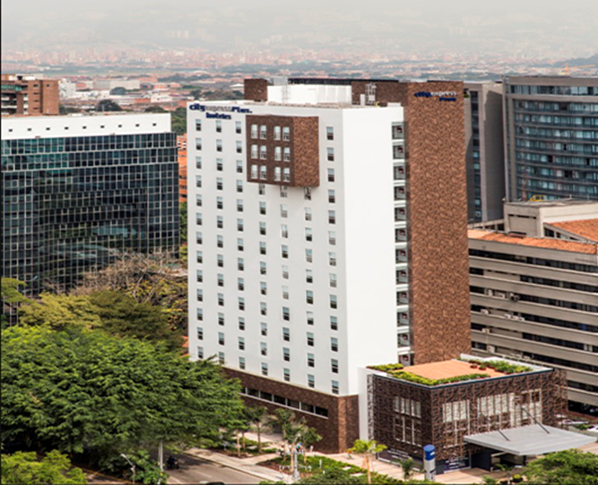 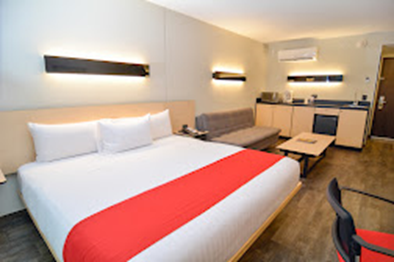 San Fernando Plaza – Five Star HotelSingle Room price: 		USD 158.00 per room Number of rooms: 		60Double/Twin Room price: 	USD 260.00 per roomNumber of rooms: 		60Board plan: 			breakfast and lunch (lunch will be served at the venue) Check-in from 			July 16, 2022 (15:00)Late check-out 			July 25, 2022 (12:00)Hotel website: 		https://www.hotelsanfernandoplaza.com/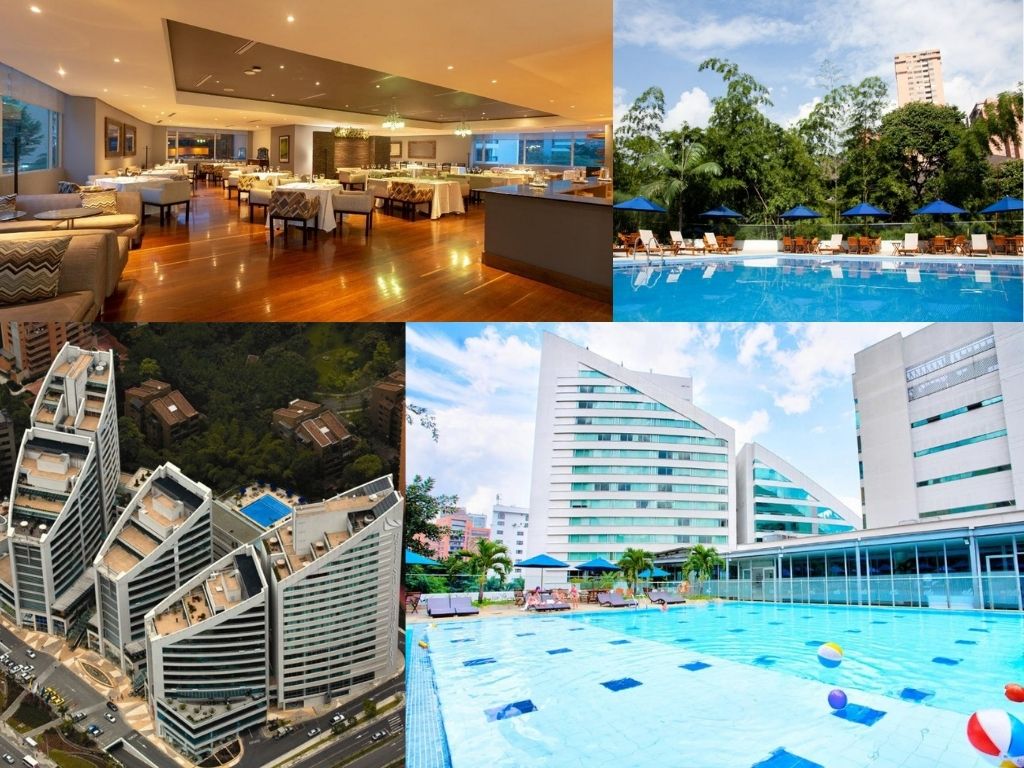 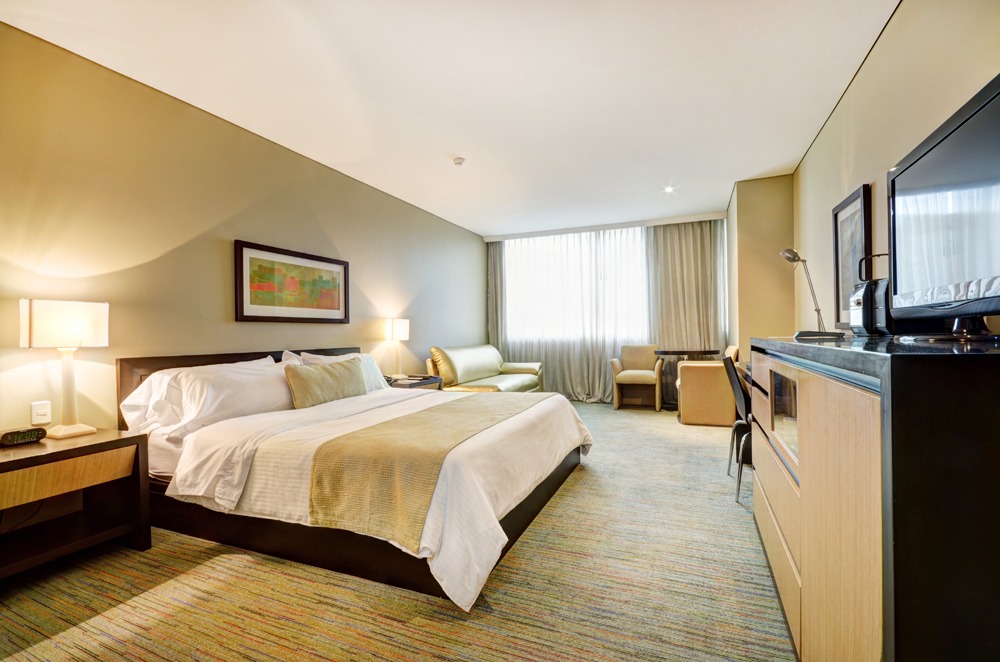 Rooms are allocated on a first come, first serve basis.  Accommodation includes breakfast and lunch with non-alcoholic drinks.  Lunch will always be served at the archery venue. Teams who do not reserve their accommodation through the organising committee will be charged a double entry fee. In addition, the LOC will not be responsible to provide any event information to participants not staying at hotels not reserved by the organisers nor to provide transportation to the venues. TRANSPORTATIONTransportation will be provided from/to the Jose Maria Cordoba Airport in Medellin to the official hotel, from July 16 and until two days after the closing day for free. Local transport will be available between the official hotel, practice and competition venues at no additional cost. Transport timetables will be confirmed. VISAAll participants who need an entry visa to Colombia, will be required to complete the Visa Support sections in WAREOS by no later than 18 May 2022.It is the applicants’ responsibility for supplying the necessary information, ensuring all details are up to date, correct and submitted by the deadlines specified.  In addition, all participants that require a visa are kindly requested to supply a copy of their latest/valid passport. Copies of each application can be uploaded on WAREOS. All passport copies and personal details entered/uploaded to WAREOS will be held securely and in the strictest of confidence and not shared with other parties.  PAYMENT CONDITIONSComplete all necessary sections in WAREOS and make full payment by the specified deadlines. Bank transfers only, no credit cards will be accepted. All bank charges will be paid by the participants. The entry fees should be paid in full before arrival.To confirm hotels reservations, a minimum 50% deposit of the total amount is required to be bank transferred to the OC before 18 May 2022. Reservations after this date will be considered only according to availability. The final outstanding balance shall be made via bank transfer by 27 June 2022.  Accommodation cannot be guaranteed after this deadline.  A cost summary will be available through WAREOS.BANK INFORMATION FOR ACCOMMODATION, TRANSPORTATION AND ENTRY FEESA/C Name: 			Federación de Arqueros de ColombiaFederation’s Address: 		Carrera 66B N 31 A 15Telephone number: 		(57) 3168775003City and Country:		Medellin - ColombiaBank: 				BancolombiaAccount Number:		362-1850-5775 (cuenta corriente)Swift Bancolombia: 		COLOCOBM   				(if you require 11 digits for your transfer COLOCOBMXXX) Bank’s address:			Transversal 39B N 73-47 local 104	Bank’s Phone: 			57- 4 4449325City: 				Medellin, ColombiaNOTE:	ALL PAYMENTS SHALL BE MADE IN USD.CANCELLATIONS & CHANGESAll cancellations and changes must be made through WAREOSShould flight arrival details change last minute, please contact the Organising Committee using the details indicated in the team managers’ booklet.If a participant’s arrival is later than the original scheduled arrival date, the room will be charged from the date of the original booking in WAREOS. An email will automatically notify the Organising Committee and Member Association of any changes made in WAREOS. HEALTH REGULATIONS (COVID-19)INFORMATIONEverybody should follow the Government/public health authorities measures (national and sport-specific regulations) and be aware of the travel restrictionsFor your information, Medical infrastructure/Hospital with proper care will be reachable within 15 minutes from the venue, where COVID-19 test can be done. Medical emergency contact and locationDr. Lina Orregoctfedearco@gmail.com+57 3128953839Clínica Las Vegas (Hospital)Calle 2 Sur No. 46-55, Medellin+57 604 315 9000	ADDITIONAL INFORMATIONTrainingA training field will be available starting on 17 July 2022 at the Unidad Deportiva de Belen located approximately 20 minutes from the official hotels. WeatherMedellin is a city where it is never cold and very seldom hot.  Temperatures in July are expected to range between 20 and 28 degrees Celsius.  The average in the last few years has been 25 degrees Celsius. There are chances of rain, mainly in the afternoons.  Media RegistrationMedia representatives can apply for registration by emailing comunicacionesfedearco@gmail.com (LOC media contact) or at info@archery.sport.InternetWill be available in the official hotels for free (in hotel rooms and in the lobby).  There will also be Wi-Fi available for access to results on venue. WaterEach participant with receive clean bottles of water. Bottled water will be available at the qualification and practice venues.LOC CONTACT Name: 		Gloria SaldarriagaAddress:	Cra 66B No 31A-15, MedellinEmail: 		wcmedellin2022@gmail.comLanguage: 	Spanish and EnglishPhone number with international extension: +57 3168775003Looking forward to welcoming you in Medellín, Colombia.Registration Opening date on WAREOS01 April 2022Preliminary Entries18 April 2022                                                                                                                                                                                                                                                                                                                                                                                                                                                                                                                                                                                                                                             Final Entries27 June 2022Hotel reservation down-payment (50%)18 May 2022Hotel reservation and payment27 June 2022Transportation04 July 2022Visa support18 May 2022Full refund cancellation deadline*After this deadline, the LOC is allowed to retain all amounts due by the Member Association.04 July 202217 July 2022SundayArrival of participantsPractice field and local transport available18 July 2022MondayArrival of participantsTeam Managers’ MeetingOpen Practice19 July 2022TuesdayOfficial Practice & Qualification Round Official PracticeCompound 50m Round20 July 2022WednesdayTeam Eliminations & QualificationCompound Team Matches & Recurve Qualifications21 July 2022ThursdayIndividual EliminationsTeam Eliminations(Recurve Team Matches and Compound Individual Matches)22 July 2022FridayMixed Team Eliminations & Individual Eliminations(Mix Team Matches and Recurve Individual Matches)23 July 2022SaturdayFinals – Compound 24 July 2022SundayFinals – Recurve 25 July 2022MondayDeparture of teamsPenalty fees for Late Entries (after final deadline):50 USD per entryPenalty fees for not filling Preliminary entries 150 USD per entry Penalty fee for differences between preliminary and final entries:*If the difference between final and preliminary entries number is more than 4 athletes/officials150 USD per entry Lost / Damaged accreditation30.- each Lost classification card30 .-eachAny change to the final country entry list, such as (but not limited to):Athlete or official name changeDate of birth changeOfficial position changeAbsence or incomplete on-site contact person50.- each change